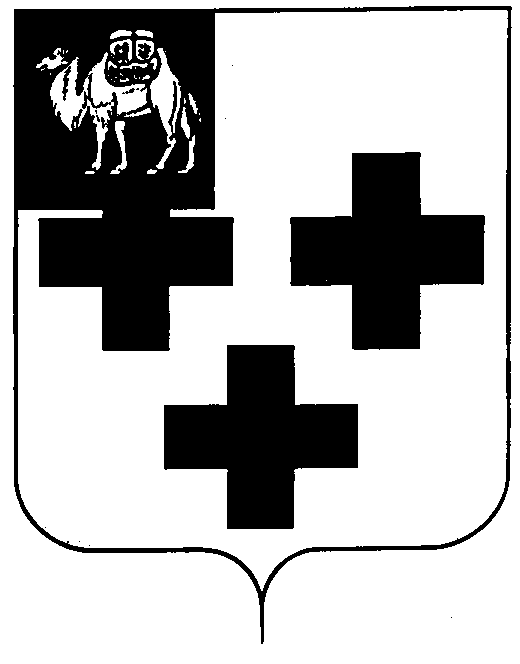 Собрание депутатов города ТроицкаЧелябинской областиЧетвертый созывШестидесятое заседаниеР Е Ш Е Н И Еот 30.01.2014 г. № 9      г. ТроицкО досрочном освобождении от должности аудитора Контрольно-счетной палаты города Троицка Турасовой Д.Ф.Рассмотрев письменное заявление аудитора Контрольно-счетной палаты города Троицка Турасовой Д.Ф. об отставке, в соответствии с Федеральным законом от 06 октября 2003г. №131-ФЗ «Об общих принципах организации местного самоуправления в Российской Федерации», Федеральным законом от 07 февраля 2011 г. № 6-ФЗ             «Об общих принципах организации и деятельности контрольно-счетных органов субъектов Российской Федерации и муниципальных образований», Уставом города Троицка и решением Собрания депутатов города Троицка от 29.09.2011 года № 145      «Об утверждении Положения о Контрольно-счетной палате города Троицка» Собрание депутатов города Троицка РЕШАЕТ:Досрочно освободить от должности аудитора Контрольно-счетной палаты города Троицка Турасову Дарью Федоровну на основании личного заявления.Настоящее решение вступает в силу с момента его подписания. Председатель Собрания депутатов города Троицка                                                                                   В.В. Наренков